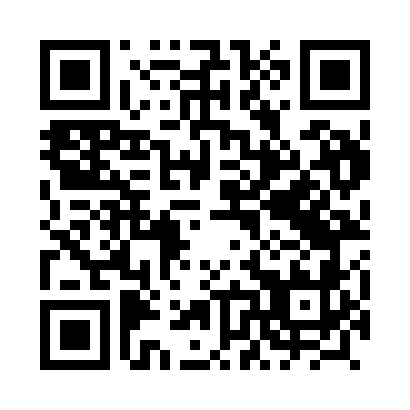 Prayer times for Konopaty, PolandMon 1 Apr 2024 - Tue 30 Apr 2024High Latitude Method: Angle Based RulePrayer Calculation Method: Muslim World LeagueAsar Calculation Method: HanafiPrayer times provided by https://www.salahtimes.comDateDayFajrSunriseDhuhrAsrMaghribIsha1Mon4:096:1412:455:117:179:132Tue4:066:1112:445:127:189:163Wed4:036:0912:445:147:209:184Thu4:006:0712:445:157:229:205Fri3:576:0412:435:167:249:236Sat3:546:0212:435:177:269:257Sun3:516:0012:435:197:279:288Mon3:485:5712:435:207:299:319Tue3:445:5512:425:217:319:3310Wed3:415:5312:425:237:339:3611Thu3:385:5012:425:247:349:3812Fri3:345:4812:425:257:369:4113Sat3:315:4612:415:267:389:4414Sun3:285:4312:415:277:409:4715Mon3:245:4112:415:297:429:4916Tue3:215:3912:415:307:439:5217Wed3:175:3712:405:317:459:5518Thu3:145:3412:405:327:479:5819Fri3:105:3212:405:337:4910:0120Sat3:075:3012:405:357:5110:0421Sun3:035:2812:405:367:5210:0722Mon2:595:2512:395:377:5410:1023Tue2:565:2312:395:387:5610:1324Wed2:525:2112:395:397:5810:1725Thu2:485:1912:395:408:0010:2026Fri2:445:1712:395:418:0110:2327Sat2:405:1512:385:438:0310:2728Sun2:365:1312:385:448:0510:3029Mon2:325:1112:385:458:0710:3430Tue2:285:0912:385:468:0810:37